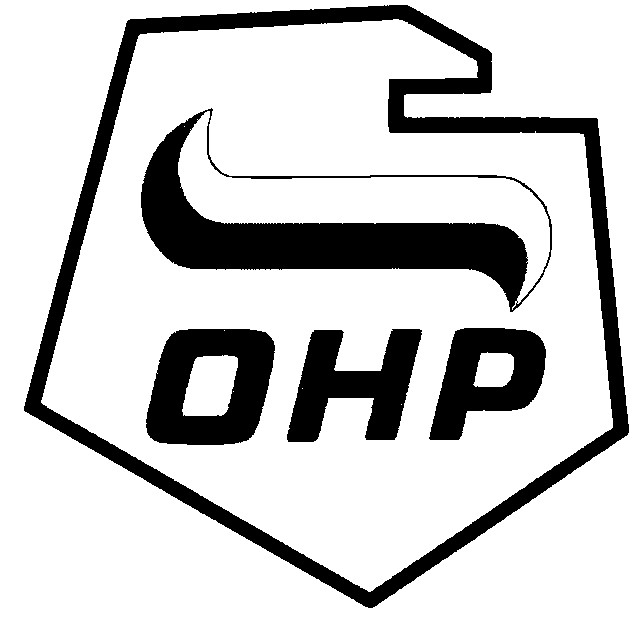 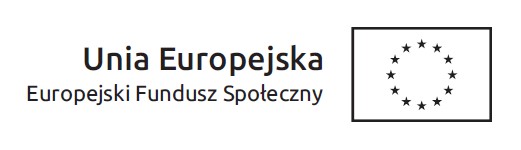 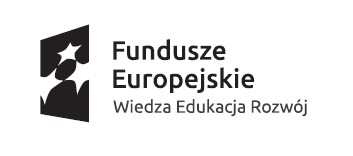 Pieczęć Wykonawcy								Załącznik Nr 3…………………………………Wykaz zrealizowanych przez Wykonawcę usług polegających na przygotowaniu i dostarczaniu posiłków  Oświadczamy, że usługi cateringowe zostały wykonane należycie.						…………………………………………………								Podpis osoby upoważnionejL.p.Przedmiot usługiNazwa i adres odbiorcyData wykonania usługiWartość umowy